Признаки и симптомы возможного употребления наркотиков Вашим ребенком Физиологические признаки:бледность кожи;расширенные или суженные зрачки, покрасневшие или мутные глаза;замедленная, несвязанная речь;потеря аппетита, похудение или чрезмерное употребление пищи;хронический кашель;плохая координация движений (пошатывание или спотыкание).Поведенческие признаки:беспричинное возбуждение, вялость;повышенная работоспособность;нарастающее безразличие ко всему, ухудшение памяти и внимания;уходы из дома, прогулы в школе по непонятным причинам;трудности в сосредоточении на чем-то конкретном;бессонница;болезненная реакция на критику, частая и резкая смена настроения;повышенная утомляемость;избегание общения с людьми, с которыми раньше был близок;снижение успеваемости в школе;постоянные просьбы дать денег;пропажа из дома ценностей, книг, одежды, видео- и аудиотехники;частые телефонные звонки;самоизоляция, уход от участия в делах, которые раньше были интересными;частое вранье, изворотливость, лживость;уход от ответов на прямые вопросы, склонность сочинять небылицы;неопрятность внешнего вида;склонность к прослушиванию специфической музыки;проведение большей части времени в компаниях асоциального типа.Очевидные признаки:следы от уколов, порезы, синяки;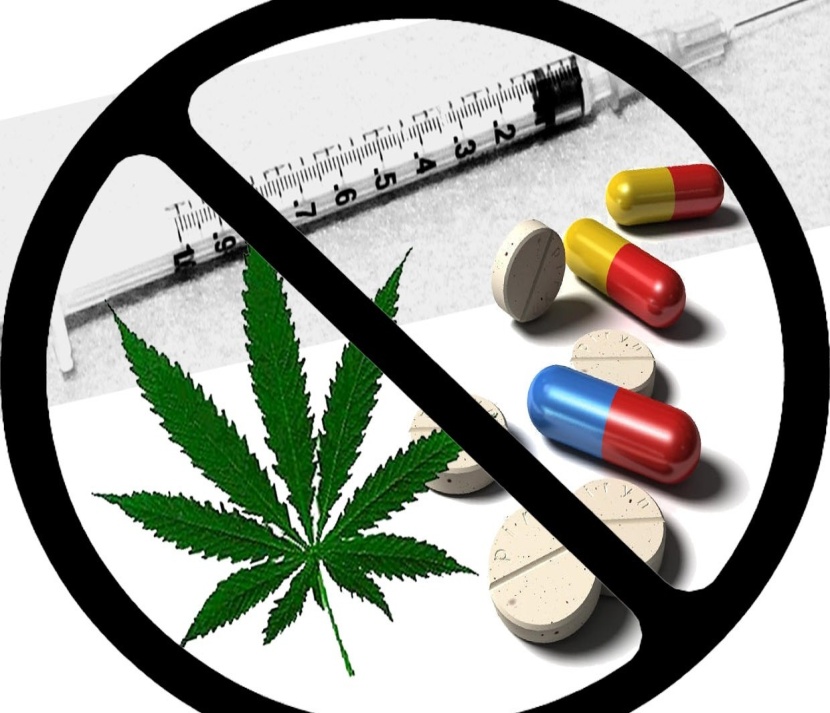 бумажки и денежные купюры, свернутые трубочкой;пластиковые карты с белым налетом по краям;маленькие ложечки с темным пятном на внешней стороне;капсулы, пузырьки, жестяные банки;пачки лекарств, снотворного или успокоительного действия;папиросы «Беломор» в пачках из под сигарет.Наш адрес: пос.Солнечный, дом 25,  Пружанский район,   Брестская область,  225134.Тел.-факс:   (8 016 32)  7-21-28  Электронный адрес:   spc-roo@pruzhany.by